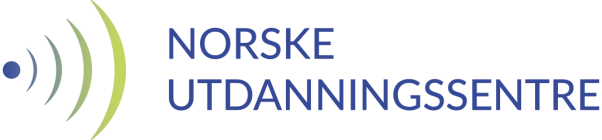 PROTOKOLL  FRA STYREMØTE

Dato       : 13.09.18
Tid          :   09:00-10:30 
Sted       : Møterom 8835, AVIKOM
Tilstede : May Tove Dalbakk, Vegard Herlyng, Hilde Strømme, Bjørnar Andreassen, Lasse 
                Juliussen (måtte forlate møtet kl. 10:00)
Frafall    : Anne Marte Kolbjørnshus, jfr. orienteringssak 
Referent: G. Wibeche Pettersen1. REFERATER OG ORIENTERINGSSAKER     
Sak 19/18  Protokoll fra styremøte 03.05.18 godkjent

Sak 20/18  Status regnskapHalvårsregnskap pr 30.06.18 og regnskap pr. 31.08.18 sendt ut sammen med innkallingen. I flg. halvårsregnskap pr. 30.06.18 har vi et lite overforbruk i forhold til budsjett på to av postene og skyldes større satsing på profileringsmateriell første halvår. Registrert overforbruk vil ikke gi noe utslag på regnskapet totalt sett. 

Sak 21/18 Orienteringer Søknad om fritak for styreverv i NUAnne Marte Kolbjørnshus har søkt om fritak for styrevervet i NU med begrunnelse arbeidssituasjon og liten mulighet til å delta i styremøtene i NU, jfr. mail av 03.09.18.Vedtak
Styret godkjenner søknaden om fritak og ser ikke behov for å erstatte henne med ny representant da antall styremedlemmer ligger innenfor antallet som er satt i våre vedtekter, dvs. 5- 7 styremedlemmer. Nytt medlem i NULister kompetanse er blitt medlem i Norske Utdanningssentre pr. 03.07.18. Lister kompetanse har benyttet vedtaket fra årsmøte 2018, § 3, og meldte seg inn umiddelbart.Lister Kompetanse representerer de 6 kommunene i Listerregionen, Farsund, Flekkefjord, Hægebostad, Kvinesdal Lyngdal og Sirdal.
Vedtak 
Styret ønsker Lister Kompetanse velkommen som nytt medlem i Norske Utdanningssentre. NUs deltakelse på Arendalsuka 2018
Årets tema for arrangementet i regi av FuN var Livslang Læring, og hadde flere medarrangører. NUs arrangement hadde et klart budskap og sammen med de andre medarrangørene ble dette et vellykket arrangement. Hyggelig å bli bedre kjent med medarrangørene og viktig for videre samarbeid og styrking av fleksibel utdanning og livslang læring.Styreleder May Tove Dalbakk holdt innlegg på vegne av NU. Hilde Strømme og Bjørnar Andreassen fra styret i NU deltok, mens Gudrun Ellingsen og Anne Kirsten Upsaker deltok fra utdanningssentrene i Dalane og Moss. 

Konklusjon:
Arendalsuka er en møtearena der Norske Utdanningssentre absolutt bør delta videre.   
Avtale med JSNorge 
Jfr. tidligere mail til styremedlemmene og vedlagte avtale. JS Norge er i gang med arbeidet nå med å innhente aktuelle sponsorer og annonsører. 

Oppdatering av websider
Websiden til NU er oppdatert ift vedtatte endringer på årsmøtet, styresammensetning, vedtektsendringer, etc, og protokoll fra årsmøte er lagt ut. 
Det er også lagt inn en egen “knapp” med kontaktinfo som vi håper vil gjøre det enklere for potensielle medlemmer å ta kontakt for mer informasjon. 

2. OPPFØLGINGSSAKERSak 22/18 Aktivitetsplan fra FuN – deltakelse fra NU?
Jfr. mail av 27.08.18 fra Torunn Gjelsvik, FuN, med invitasjon og oversikt over kommende arrangementer i regi av FuN. 
Høstkonferansen FuNKon18
Arrangeres 19.11.18, frist for påmelding med kr. 1000.- i rabatt er 15.09.18.Vedtak
Styremedlemmer oppfordres til å delta. Interesserte melder fra til Wibeche.
ICDE Lillehammer Lifelong Learning Summit, Feb 2019
Konferansen arrangeres 11-13.februar 2019 på Lillehammer. Frist for innmelding av innlegg er 20.09.18, mens påmelding til konferansen skjer fortløpende. 
Vedtak 
Styret ser det som viktig på delta på slike arenaer for å synliggjøre og markedsføre arbeidet som gjøres i NU oganbefaler å melde oss på konferansen med både eget innlegg og stand, event. sesjon innen fristen 20.09.18.  

3. BESLUTNINGSSAKER

Sak 23/18 Kvalitetssikring av utdanningssentrene  
Jfr. vedlagte dokumenter og saksframlegg

Vedtak
NU skal jobbe for alle utdanningssentrene i landet. Det er derfor viktig å jobbe fram en felles forståelse og standard for kvalitetssikring av utdanningssentrene, gjerne i samarbeid med andre aktuelle aktører som FuN, SeLL og Studiesenteret.no.  

4. DRØFTINGSSAKER

Sak 24/18 Kompetansereformen – Lære hele livet
Regjeringen er i gang med den nye kompetansereformen, Lære hele livet, hvor utkast/forslag til løsninger skal leveres fra arbeidsgruppa våren 2019. Ferdig forslag (fra dep) skal overleveres stortinget våren 2020, jfr. uttalelser i ulike meldinger, bl.a årets statsbudsjett (2018). 

Vedtak
NU utarbeider et eget skriftlig innspill som sendes ekspertutvalget, event. departementet innen våren 2019.  


Sak 25/18 Eventuelt
Følgende orienteringer ble gitt:1. Samling - Kongsvinger
Høgskolesenteret i Kongsvinger har tatt initiativ til samling 23. og 24. januar 2019, lunch –lunch samling,  for ildsjeler, ledere, ansatte og andre relevante personer knyttet til utdanningssentrene i Norge. Det blir faglig påfyll og ikke minst muligheter for erfaringsutveksling og samarbeid. 
Et tema som planlegges lagt til samlingen er andre metoder for å utnytte nettverket på? Det vurderes å invitere Kompetanse Norge til samlingen. 

2. Campus Moss/Studiesenteret i Moss 
Campus Moss/Studiesenteret i Moss står i fare for å bli lagt ned. Kan NU bidra på noen måte for å forhindre nedleggelse? 3. Lederopplæring for mellomledere
Lederopplæring for mellomledere er klar for oppstart på Helgeland og vil etter hvert være tilgjengelig for andre utdanningssentre/nettverket. 
Opplæringen er utviklet i samarbeid med en stor bedrift i Mosjøen (Alcoa) og Fagakademiet. 